ISLE OF WIGHT LADIES GOLF ASSOCIATION 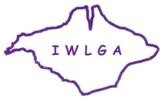 SILVER DIVISION 2 CHAMPIONS Debbie Berry  	 	 Fay Seabourne 	 	 Kath Harding 	 	 Steph Hart 	 	 Bev Carroll 	 	 Steph Hart 	 	 Rose Green 	 	 Catherine Bachelor 	 	 2018 	 	 	 20192020	Not played2021	Sara Weech2022	Helen Whittaker2023	Helen Whittaker 	 	 	 